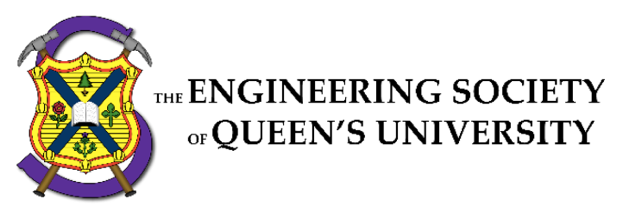 Council MinutesThursday, February 8, 20187:00pm, Dunning Hall 27Speaker: Jamil PiraniSecretary: Isabela Dominguez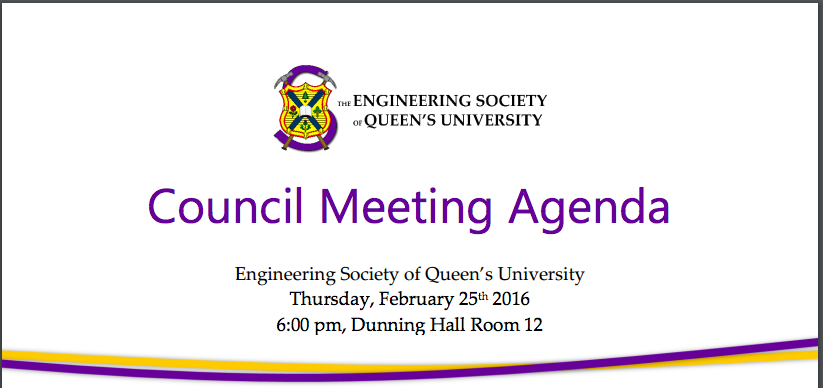 Council begins, 7:pm.I. ATTENDANCEJamil Pirani:  Make the attendance and use the clickers.  II. ADOPTION OF THE AGENDAMotion 1   Whereas: 	We’ve got some stuff to talk about tonight!& 		let’s get going; BE IT RESOLVED THAT: Council approve the agenda of the Council meeting of Thursday, February 8,2018, as seen on the Engineering Society website. Moved by: Alexander “I’m so three thousand and eight(teen)” Clifford Seconded by: Jamil “Some reports were so two thousand and late” PiraniMotion passes, (20,4,0); III. Adoption of the MinutesMotion 2  Whereas:	 Some things happened last council;& whereas: 	we need to approve them; BE IT RESOLVED THAT: Council approve the minutes of the Council meeting of Thursday, January 25, 2018, as seen on the Engineering Society website. Moved by: Alexander “Counting the minutes til reading week” Clifford Seconded by: Isabela “Recording the minutes til reading week” Dominguez Motion passes, (23,0,0); IV. BREAKCouncil breaks, 7;pm.Council resumes, 7;pmV. Speaker’s Business   Jamil Pirani: I would like to acknowledge that Queen’s sits on traditional Haudenosaunee and Anishinaabe people. VII. Speakers motionJamil Pirani: .Make sure to sing the attendance. VIII. New Business: Motion 3MOTION 3Whereas: 	Some people have been doing some cool stuff surrounding reduced gravity; & whereas:	 they would like to have their club ratified; BE IT RESOLVED THAT: Council approves the ratification of Queen’s Reduced Gravity Club.Moved by: Kate “Snap back to reality” Lahaie Seconded by: Alexander “Oh, there goes gravity” Clifford Kate: Our team is queens reduced gravity team. We design and test experiments in microgravity. We go to a competition every year to promote student experimentation and development in space. Codie Becker: I noticed there are some unknown acronyms, QRGS and QVIP. Please elaborate. Kate: those are two sub teams that were joined together to form this club. The first team: Queen’s reduced gravity experiment and the other is Queen’s project. We gave ourselves these names. Loralyn Blondin: Where did the decision of 67% of undergraduates came from? How are you going to allow first years and other people who don’t have a lot of experience to participate? Kate: 67% of undergraduates is the requirement for the competition, 1/3 can be grad students. For people who want to get involved, we have a Facebook page and we post in the Queen’s page, we also do events and let them know what we are doing. Motion Passes (21,0,0) 7:16,  Motion 4  Whereas: 	We passed the first reading of this By-Law change at last council; & whereas: 	we’ve got to read it again! BE IT RESOLVED THAT: Council approves the changes to bylaw section 17 as seen in APPENDIX AWARD. Moved by: Taylor “Third times a charm” Sawadsky Seconded by: Matt “Let’s hope so” WhittleTaylor Sawadsky: Thanks everyone. Is the same motion from last time to honor the previous dean. Taylor Sawadsky: Vote yes, thanks guys.Motion Passes (21,1,0) 7:19,  Ryan Catrysse voted noVII. Executive reportsi) PresidentNat Wong:  Nothing to much. Everything is in the report. Council sings the engineering hymn.II) Vice president of operationsJillian Reid: It’s all in the report. III) vice president of student affairsJulianna Jeans: Everything is in the report. Another award nomination went out yesterday, Cliff will post it and it will go out in Facebook. Dominate people for it. The other award that just passed will go out next week. Also, congratulations to Andrew for being volunteer of the month in the AMS. Viii. Director Reports  i) Communications  Behshid Behrouzi: Everything is in the report. ii) Community outreach Jordan Pernari:  It’s all there. Look out for when hockey games are going to be. It was going to be last weekend, but half the team was away. Now it’s going to be on March 3rd.  iII) conferences Aidan Thirsk: Everything is in the report. Applications are out or coming out. Iv) Design   Oliver Austin:  I’ve been very busy, still doing space allocation. v) Events   Leah Vignale: Not very much since Engweek. Working on transition material and wrap up meetings . vi) Finance    Sarah Rodin: It’s all in my report. vii) First Year   Nick Dal Farra: It’s all in the report. Viii) Human Resources   Emily Wiersma: If you are putting anything in Engsoc apply send my an email. ix) Information Technology  Carson Cook: It’s in the report, download QLife.x) Internal Affairs  Alexander Clifford:  It’s in the report. Banquet is in March 24. The other event is tentatively in the 22nd . For the awards, nominations end on March 10. xi) Professional Development   Hannah Cameron:  It’s all in the report. xii) Services  Cody McLaughlin: Some head manager applications are out and are due on the 27th.  Talk to me if you want to apply. Ix. Question Period No questions were asked.X. Faculty Board Report      Matt Whittle: We haven’t met in the last two weeks. Xi. Alma Mater Society Report   Ryan Cattrysse: We had a meeting, a regular and special session. Before special session, we passed motions to take out clubs that don’t do anything anymore. The special session, included an election for AMS exec. There we 3 teams, after 6 hours of questions we came out to vote and MLM was elected as next exec. The president is Ria Martinez, vice president of operations is Liam Tharp. It’s cool we have an engineering. The other vice president was Waters. Shout out to anyone who watched the livestream. Special shout out to the engineers who stayed for the whole council, there were only a few people left in council and we were mostly engineers. Thanks for supporting and showing that engineers care. Feel free to ask question Juliana Jeans: We approved the referendum question. There is a vote in JDUC redevelopment. Whenever we pay off certain amount of money. They have FAQ in their website. It is an $89 fee.  Jamil Pirani: Myjduc.com is the websiteXII. Senate Report   Max Berkowitz: Last senate was mostly about money. The women’s prison is for sale. We also bought St. Mary’s on the lake. It turns out, we steam heat west campus and St. Mary’s on the lake from main campus by a pipe that goes through union. Huge waste of energy to heat union street. Now that we own the hospital, there is no requirement to heat the hospital. Decommission that and now we are going to be saving them money in terms of maintenance. They will install individual heaters. XIII. Engineering Review Board Report Shannon Dickson: Not a whole to do. The next big thing, I will be meeting with my board to talk about my successor. I might have updates for next week. I will work in the transition in the next month or so.XIV. Advisory Board Report  Benjie Christie: We look at services in the last meeting and everything is looking good. Manager applications are out.  Ask anyone in the advisory board if you’re thinking of applying. XV. Equity officer Report Loralyn Blondin: My self and FYPCO went to Queen’s equity conference and going to another more conference about tying the roots of engineering equity and other equity things happening in campus. I am meeting with equity people in other faculties to grow structure and so that more things can get done. Let me know if you want to change anything or have experience you want to share. XVI. Club ReportsI) mechanicalWe had aerospace industry night at Clark and we have biomech industry night coming up. ii) eceThese past two weeks we had discipline night. We are starting to plan merch and banquet. iii) eng physWe had a banquet that was full of profs and was a success. iv) Minning Not much. We had a successful orientation night.XVII. Year Reports   I) Sci’18  Loralyn Blondin: We are continuing to put together our yearbook. Discipline clubs please send sci 18 photos. The deadline to apply for iron ring is February 13. II) Sci’19  Kodie Becker:  We met last Wednesday. We discussed Sci 19 and nurses take over at underground. We are also planning a karaoke. We have stickers now. Some other stuff is still in the mail. We are still figuring out the 500 bucks we owe.III) Sci’20   Cooper Midroni: We are going to have our take over at Clark after reading week.IV) Sci’21T shirts just came in and other merch should be here soon. Dodge ball with commerce students should be in 4 weeks from now. Red bull might sponsor it.XVIII. Statements and Questions by Members   Matt whittle: Sometime last semester I was elected to represent Engineering in the tricolour awards I want to go through the 6 people who were selected. Adam Grotsky: ASUS president, very involved in student politics and responsible for moving a lot of things along in the past 6 years. Alex Palmeri: The president of nursing society for 3 years. She transformed that society.   Asha Gordon: Involved in Queen’s black academic society and all diversity initiatives. Emilio Frometa: Student athlete who has supported the autism community in Kingston.  Hannah Chaudhury: extensive involved with the principal’s equity report and mental health through the senate. Max Garcia: president of comp sci society and involved with the international students community. I encourage everyone to consider going for the role, highly recommend. Loralyn Blondin: We have been working this semester to review our bursary process. One of the questions, we have is that we want to have a bursary available to students from other faculties but are going to an engineering conference. We want your feedback. Right now, other people can apply to go to our conferences. List up your options. Emily Wiersma: A few of our director applications have been extended until Friday at 9. Encourage people to apply.Julianna Jeans: if you’re part of discipline club and planning a banquet. I have bursaries available in my budget. If you need to pay for security I’d be happy to give you a portion of the money. Tab night is at March 10, we will have it at Clark.  Ryan Catrysse: As Juliana pointed out, there is a referendum sometime next week. There is only one question, whether or not you’d like an $89 dollar non-renewable student fee. As it is in the referendum, we can’t go back if we wish to and stop paying for this. I think it is irresponsible for the AMS. The university is said to pledge $20 million dollars, 10 million is for maintenance that they should have been done in the JDUC and didn’t and now they have to do. The other 10 million comes from alumni donations. The university isn’t pledging any real money towards this project. If the budget changes or anything changes this will be charged to students. Nothing real has been done by the AMS, no drawings, nothing. There’s no plan, they only went to council and decided what to put in it. In my opinion, as an engineering in training it does not reasonable to put a price on it without having the details. If we agree on the student fee now and come back to it later and ask perhaps for more rooms for our design teams, we don’t have any leverage over them because it is a non-renewable fee. Next week I’ll be voting no. Jamil Pirani: voting is happening on the 12th and the 13th, Monday and Tuesday. The non-renewable fee, is a thing for capital purchase in the AMS.Carson Cook: what do you mean is a thing?Jamil Pirani: In the AMS policy book, A contribution to a project or university run service may be designated as a mandatory fee that is non-renewable. It’s nothing something new. Jordan Pernari: In terms of Loralyn questions I think that if the money is coming from engineering students it should only go to engineering students. Cooper Midroni: I agree the bursary, should stay in the society. Alex Cliffrod: question for Loralyn, if I want to go to an engineering society external conference is there a way to get a bursary?Loralyn Blondin: it depends in the society. We have bursaries for external conferences. Different society have different bursary policies. Matt Whittle: Speaking form doing bursaries. Only engineering students should have the benefit of those bursaries. We are already offering these conferences to non-engineering students.  Perhaps some of the fees from these non-engineering students should be going to subside fees from other non-engineering students.  Just a suggestion. Ryan Catrysse: We had different opinions on this. Is it possible to take a straw poll to see how people feel about this? Carson Cook: What if there are some money left after all engineering students have asked for bursaries or if all money we have is taken up by bursaries given to engineers in general?Juliana Jeans: there are two situations, engineering students applying for bursaries. The bursaries they are going to be dealing with, is money that is coming from engineering student’s fees. In that context it makes sense that it should stay for engineers.  Ryan Catrysse: This bursary questions is focused towards conferences. There is a specific pool of money allocated to the director of conferences, it’s $700, to give out to students attending conferences. From this money what would you like us to do with it. If a non-engineering student a conference it would still be an engineering conference, so it wouldn’t necessarily be leaving the society. We could also have it that if there is left over money, after all engineers have asked for bursaries, we can put it towards other students. Emma Howard: Lets consider looking at the AMS and what they offer.Connor Kapahi: Does the bursary fund follow over year? If the bursary money didn’t carry year after year it is ok to give it to an engineering student first and then other non-engineers. But if that money is going right back into the bursary fund. It should only stay within engineering students.  Jillian Reid: Extra money doesn’t get carried over. It goes back to the general pool. Ryan Catrysse: Straw pole:Option 1: anyone can have access to bursary money? Option 2: only engineering students can have access to bursary money? Loralyn Blondin: From equity report, Engqueer is holding candy grams. Tomorrow is last chance, selling them for 1 dollar. All funds are going to a foundation in where people in other countries from the LGBTQ+ community get a safe place. Emma Howard: AMS has nothing specific towards conferences. Loralyn Blondin: If you have any question or thoughts message us. Connor Kapahi: We are going to go in merch through the ASUS website. If you’re in eng phys we’ll send you the link. We are going to be selling tickets for our end of the year dinner. Matt Whittle: about engineering tri colour award there were no engineering nominees. Let’s change that next year and get that representation. Motion to Close:Moved by: Ryan CatrysseSeconded by: Cooper Midroni Motion Passes: (21,0,0) 7:57